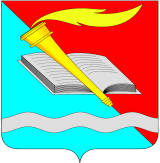 АДМИНИСТРАЦИЯ ФУРМАНОВСКОГО МУНИЦИПАЛЬНОГО РАЙОНАПОСТАНОВЛЕНИЕ от 15.07.2022  № 714г.ФурмановОб установлении публичного сервитута в отношении земельных участков, расположенных на территории г.Фурманова Ивановской области в целях размещения объектов электросетевого хозяйстваРассмотрев ходатайство АО «Объединенные электрические сети», адрес места нахождения: г.Иваново, ул.Новая, д.15 (ОГРН 1093706000960, ИНН 3706016431), руководствуясь Земельным кодексом Российской Федерации (ст.39.43), Федеральным законом от 06.10.2003 №131-ФЗ «Об общих принципах организации местного самоуправления в Российской Федерации», Уставом Фурмановского муниципального района, постановляю:Установить в пользу АО «Объединенные электрические сети» публичный сервитут в отношении земельных участков, расположенных на территории г.Фурманова Ивановской области, в целях размещения объектов электросетевого хозяйства ЭКС г.Фурманова, г.Комсомольска, Южского, Ивановского, Кохомского, Шуйского, Пучежского, Родниковского, Кинешемского районов Ивановской области (приложение №1).	Срок действия публичного сервитута – 49 лет.Определить, что границы публичного сервитута устанавливаются в соответствии со Схемой расположения границ (сферы действия) публичного сервитута.Ограничения в использовании земельных участков, в отношении которых установлен публичный сервитут, устанавливаются согласно Постановления Правительства Российской Федерации от 24.02.2009 №160 «О порядке установления охранных зон объектов электросетевого хозяйства и особых условий использования земельных участков, расположенных в границах таких зон».АО «Объединенные электрические сети» заключить соглашение об осуществлении публичного сервитута в соответствии со статьей 39.47 Земельного кодекса Российской Федерации с правообладателями земельных участков, указанных в приложение №1 к настоящему постановлению.Опубликовать постановление в официальном печатном издании «Вестник администрации Фурмановского муниципального района и Совета Фурмановского муниципального района» и разместить на официальном сайте Фурмановского муниципального района.Постановление вступает в силу с момента подписания.Контроль за исполнением постановления возложить на первого заместителя главы администрации Фурмановского муниципального района.Н.В.Щепалова21230Приложение №1к постановлению администрацииФурмановского муниципального районаот 15.07.2022 №714Перечень земельных участков, в отношении которых устанавливается публичный сервитутГлава Фурмановского муниципального районаП.Н.Колесников№ п/пКадастровый номер земельного участкаМестоположение земельного участкаОбщая площадь земельного участкакв.м.Площадь публичного сервитута,кв.м.137:27:011304:812Ивановская область, г.Фурманов, ул.Возрождения, д.4020128700237:27:011304:814Ивановская область, г.Фурманов, ул.Возрождения, д.4023847